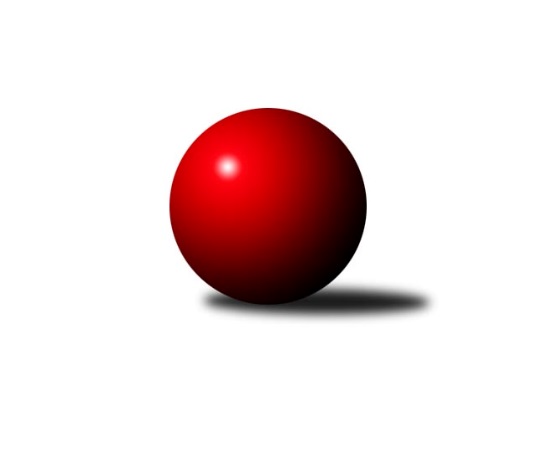 Č.4Ročník 2020/2021	7.10.2020Nejlepšího výkonu v tomto kole: 1643 dosáhlo družstvo: Kuželky Aš EKrajská soutěž 1.třídy KV 2020/2021Výsledky 4. kolaSouhrnný přehled výsledků:Kuželky Aš E	- Kuželky Aš F	10:2	1643:1477		7.10.Jáchymov C	- TJ Šabina B	0:0	0:0		10.10.Loko Cheb D 	- TJ Slavia Karlovy Vary 	0:0	0:0		10.10.TJ Lomnice F	- Kuželky Aš D	0:0	0:0		10.10.So.Útvina B	- SKK K.Vary C	0:0	0:0		11.10.Kuželky Ji.Hazlov C	- TJ Lomnice E	0:0	0:0		11.10.TJ Šabina B	- Kuželky Aš D	2:10	1454:1522		4.10.Tabulka družstev:	1.	Kuželky Aš E	4	4	0	0	40 : 8 	 	 1635	8	2.	TJ Lomnice E	3	3	0	0	31 : 5 	 	 1558	6	3.	TJ Slavia Karlovy Vary	3	3	0	0	30 : 6 	 	 1628	6	4.	SKK K.Vary C	3	1	1	1	21 : 15 	 	 1569	3	5.	Kuželky Aš D	3	1	1	1	17 : 19 	 	 1559	3	6.	TJ Lomnice F	3	1	0	2	18 : 18 	 	 1564	2	7.	TJ Šabina B	3	1	0	2	14 : 22 	 	 1447	2	8.	Jáchymov C	3	1	0	2	13 : 23 	 	 1521	2	9.	So.Útvina B	3	1	0	2	12 : 24 	 	 1531	2	10.	Kuželky Ji.Hazlov C	3	1	0	2	12 : 24 	 	 1477	2	11.	Loko Cheb D	3	1	0	2	10 : 26 	 	 1473	2	12.	Kuželky Aš F	4	0	0	4	10 : 38 	 	 1404	0Podrobné výsledky kola:	 Kuželky Aš E	1643	10:2	1477	Kuželky Aš F	František Mazák ml.	 	 213 	 218 		431 	 2:0 	 373 	 	185 	 188		Františka Pokorná	Radovan Duhai	 	 196 	 198 		394 	 2:0 	 315 	 	133 	 182		Jan Doskočil	Vladimír Míšanek	 	 188 	 192 		380 	 0:2 	 440 	 	210 	 230		Jiří Bláha	František Mazák st.	 	 223 	 215 		438 	 2:0 	 349 	 	174 	 175		Ivana Grünerovározhodčí: Marie KovářováNejlepší výkon utkání: 440 - Jiří Bláha	 Jáchymov C	0	0:0	0	TJ Šabina Brozhodčí: 	 Loko Cheb D 	0	0:0	0	TJ Slavia Karlovy Vary rozhodčí: 	 TJ Lomnice F	0	0:0	0	Kuželky Aš Drozhodčí: 	 So.Útvina B	0	0:0	0	SKK K.Vary Crozhodčí: 	 Kuželky Ji.Hazlov C	0	0:0	0	TJ Lomnice Erozhodčí: 	 TJ Šabina B	1454	2:10	1522	Kuželky Aš D	Aleš Lenomar	 	 174 	 177 		351 	 0:2 	 368 	 	182 	 186		Václav Buďka	Stanislav Květoň	 	 191 	 212 		403 	 2:0 	 358 	 	187 	 171		Marie Hertelová	Pavel Pešek	 	 148 	 219 		367 	 0:2 	 414 	 	213 	 201		Jiří Plavec	Patricia Bláhová *1	 	 191 	 142 		333 	 0:2 	 382 	 	197 	 185		Milada Viewegovározhodčí: Jaromír Černýstřídání: *1 od 74. hodu Roman BláhaNejlepší výkon utkání: 414 - Jiří PlavecPořadí jednotlivců:	jméno hráče	družstvo	celkem	plné	dorážka	chyby	poměr kuž.	Maximum	1.	Jiří Bláha 	Kuželky Aš F	431.25	295.0	136.3	8.0	1/1	(445)	2.	František Mazák  st.	Kuželky Aš E	426.83	291.8	135.0	6.8	2/2	(455)	3.	František Mazák  nejml.	Kuželky Aš E	425.50	302.5	123.0	6.5	2/2	(438)	4.	Vít Červenka 	So.Útvina B	418.50	287.0	131.5	6.5	2/2	(420)	5.	Štefan Cimbala 	TJ Slavia Karlovy Vary 	411.25	291.3	120.0	13.0	2/2	(426)	6.	Miroslav Špaček 	SKK K.Vary C	408.50	286.0	122.5	7.0	2/2	(428)	7.	Zdeněk Chmel 	TJ Slavia Karlovy Vary 	408.50	292.0	116.5	9.5	2/2	(423)	8.	Rudolf Schimmer 	TJ Lomnice F	408.00	289.0	119.0	8.3	3/3	(436)	9.	Adolf Klepáček 	Loko Cheb D 	407.50	274.5	133.0	5.5	2/3	(413)	10.	Juraj Šándor 	Jáchymov C	406.00	290.3	115.7	13.0	3/3	(410)	11.	Miloš Peka 	Kuželky Ji.Hazlov C	405.33	285.3	120.0	9.0	3/3	(411)	12.	Jiří Plavec 	Kuželky Aš D	403.67	281.7	122.0	6.0	3/3	(414)	13.	Petra Prouzová 	TJ Lomnice E	403.50	277.0	126.5	7.0	2/2	(426)	14.	František Krátký 	TJ Lomnice F	401.67	275.7	126.0	8.3	3/3	(421)	15.	Zdeněk Frydrýn 	TJ Slavia Karlovy Vary 	400.50	275.8	124.8	11.8	2/2	(421)	16.	Stanislav Květoň 	TJ Šabina B	400.50	288.0	112.5	8.0	2/2	(403)	17.	Milada Viewegová 	Kuželky Aš D	395.00	293.0	102.0	12.5	2/3	(408)	18.	Ladislav Litvák 	TJ Lomnice F	394.33	283.7	110.7	8.0	3/3	(429)	19.	Klára Egererová 	TJ Lomnice E	393.00	272.0	121.0	10.5	2/2	(400)	20.	Radovan Duhai 	Kuželky Aš E	391.83	287.3	104.5	10.8	2/2	(403)	21.	Václav Buďka 	Kuželky Aš D	391.67	286.3	105.3	12.3	3/3	(426)	22.	Iva Knesplová Koubková 	TJ Lomnice E	389.75	281.0	108.8	11.0	2/2	(412)	23.	Karel Pejšek 	So.Útvina B	389.00	283.3	105.8	12.3	2/2	(404)	24.	Luděk Pánek 	So.Útvina B	388.50	267.0	121.5	9.0	2/2	(392)	25.	Jan Bartoš 	Kuželky Ji.Hazlov C	388.00	273.0	115.0	10.0	2/3	(392)	26.	Vladimír Míšanek 	Kuželky Aš E	387.83	282.2	105.7	16.2	2/2	(414)	27.	František Živný 	Jáchymov C	387.50	286.5	101.0	11.5	2/3	(398)	28.	Jiří Mitáček  st.	SKK K.Vary C	385.25	274.5	110.8	9.5	2/2	(408)	29.	Yvona Mašková 	Loko Cheb D 	384.50	280.5	104.0	13.0	2/3	(397)	30.	Marie Hertelová 	Kuželky Aš D	382.00	278.0	104.0	12.5	2/3	(406)	31.	Silva Trousilová 	TJ Lomnice E	375.00	268.0	107.0	16.0	2/2	(392)	32.	Ludmila Harazinová 	Kuželky Ji.Hazlov C	371.00	273.5	97.5	16.0	2/3	(371)	33.	Martin Bezouška 	Jáchymov C	369.50	268.5	101.0	12.5	2/3	(386)	34.	Vladimír Čermák 	SKK K.Vary C	369.00	265.5	103.5	12.5	2/2	(382)	35.	František Burian 	TJ Lomnice F	366.50	261.0	105.5	12.0	2/3	(367)	36.	Michal Hric 	Loko Cheb D 	362.33	254.0	108.3	11.3	3/3	(401)	37.	Františka Pokorná 	Kuželky Aš F	361.50	253.8	107.8	13.5	1/1	(389)	38.	Sabina Heroldová 	Jáchymov C	361.33	273.7	87.7	15.3	3/3	(383)	39.	Jaroslav Palán 	So.Útvina B	357.00	262.3	94.8	17.0	2/2	(391)	40.	Aleš Lenomar 	TJ Šabina B	339.75	254.8	85.0	20.3	2/2	(351)	41.	Vlasta Peková 	Kuželky Ji.Hazlov C	334.67	255.7	79.0	18.0	3/3	(354)	42.	Josef Jančula 	Loko Cheb D 	324.33	236.0	88.3	19.3	3/3	(364)	43.	Ivana Grünerová 	Kuželky Aš F	319.33	239.0	80.3	18.7	1/1	(349)	44.	Jan Doskočil 	Kuželky Aš F	318.00	235.3	82.7	19.7	1/1	(331)	45.	Libor Grüner 	Kuželky Aš F	266.50	201.0	65.5	22.5	1/1	(267)		Jozef Vaško 	TJ Slavia Karlovy Vary 	446.00	302.5	143.5	3.5	1/2	(476)		Pavel Pazdera 	SKK K.Vary C	442.00	293.0	149.0	4.0	1/2	(442)		František Mazák  ml.	Kuželky Aš E	431.00	288.0	143.0	6.0	1/2	(431)		Blanka Martínková 	SKK K.Vary C	428.00	287.0	141.0	7.0	1/2	(428)		Ondřej Černohous 	TJ Slavia Karlovy Vary 	419.00	294.0	125.0	7.0	1/2	(419)		Petr Dranczak 	TJ Šabina B	407.00	293.0	114.0	12.0	1/2	(407)		Irena Balcarová 	SKK K.Vary C	403.00	285.0	118.0	10.0	1/2	(405)		Pavel Pokorný 	Loko Cheb D 	399.00	277.0	122.0	6.0	1/3	(399)		Jaroslav Patkaň 	So.Útvina B	392.00	285.0	107.0	8.0	1/2	(392)		Miroslav Toka 	SKK K.Vary C	380.00	263.0	117.0	9.0	1/2	(380)		Hana Makarová 	Jáchymov C	380.00	277.0	103.0	8.0	1/3	(380)		Lucie Kožíšková 	TJ Lomnice E	378.00	262.0	116.0	6.0	1/2	(378)		Pavel Pešek 	TJ Šabina B	378.00	280.0	98.0	16.0	1/2	(389)		František Repčík 	Kuželky Aš D	376.00	262.0	114.0	10.0	1/3	(376)		Daniel Hussar 	Loko Cheb D 	376.00	270.0	106.0	7.0	1/3	(376)		Jiří Beneš 	TJ Šabina B	376.00	276.0	100.0	11.0	1/2	(376)		Jaroslav Stulík 	Jáchymov C	366.00	278.0	88.0	16.0	1/3	(366)		Anna Davídková 	Kuželky Aš D	360.00	257.0	103.0	16.0	1/3	(360)		Martin Plšek 	TJ Slavia Karlovy Vary 	356.00	258.0	98.0	14.0	1/2	(356)		Veronika Fantová 	Kuželky Ji.Hazlov C	355.00	262.0	93.0	17.0	1/3	(355)		Josef Koňarik 	TJ Lomnice F	347.00	262.0	85.0	13.0	1/3	(347)		Luboš Kožíšek 	TJ Lomnice E	346.00	261.0	85.0	14.0	1/2	(346)		Jitka Červenková 	So.Útvina B	329.00	251.0	78.0	21.0	1/2	(329)		Patricia Bláhová 	TJ Šabina B	323.00	243.0	80.0	17.0	1/2	(323)Sportovně technické informace:Starty náhradníků:registrační číslo	jméno a příjmení 	datum startu 	družstvo	číslo startu
Hráči dopsaní na soupisku:registrační číslo	jméno a příjmení 	datum startu 	družstvo	Program dalšího kola:5. kolo17.10.2020	so	12:00	SKK K.Vary C - Loko Cheb D 	17.10.2020	so	12:30	TJ Lomnice E - So.Útvina B	17.10.2020	so	14:30	TJ Šabina B - Kuželky Ji.Hazlov C	17.10.2020	so	15:00	TJ Lomnice F - Kuželky Aš F	17.10.2020	so	17:00	Kuželky Aš D - Jáchymov C	17.10.2020	so	17:00	TJ Slavia Karlovy Vary  - Kuželky Aš E	Nejlepší šestka kola - absolutněNejlepší šestka kola - absolutněNejlepší šestka kola - absolutněNejlepší šestka kola - absolutněNejlepší šestka kola - dle průměru kuželenNejlepší šestka kola - dle průměru kuželenNejlepší šestka kola - dle průměru kuželenNejlepší šestka kola - dle průměru kuželenNejlepší šestka kola - dle průměru kuželenPočetJménoNázev týmuVýkonPočetJménoNázev týmuPrůměr (%)Výkon3xJiří BláhaKuželky Aš F4404xJiří BláhaKuželky Aš F125.424404xFrantišek Mazák st.Kuželky Aš E4383xFrantišek Mazák st.Kuželky Aš E124.854381xFrantišek Mazák ml.Kuželky Aš E4311xFrantišek Mazák ml.Kuželky Aš E122.854311xRadovan DuhaiKuželky Aš E3941xRadovan DuhaiKuželky Aš E112.313941xVladimír MíšanekKuželky Aš E3802xVladimír MíšanekKuželky Aš E108.323801xFrantiška PokornáKuželky Aš F3731xFrantiška PokornáKuželky Aš F106.32373